ИЗВЕЩЕНИЕ о проведении повторного аукциона по продаже объектов, находящихся в собственности Ошмянского района1. Аукцион состоится 19 января 2023 года в 11.30 по адресу: г. Гродно, ул.17 Сентября, 39. Последний день подачи заявлений на участие в аукционе – 13 января 2023 года 
до 16.00.2. Организатор аукциона – комитет государственного имущества Гродненского областного исполнительного комитета (комитет «Гроднооблимущество»), г. Гродно, 
ул.17 Сентября, 39 (время работы с 8.30 до 13.00 и с 14.00 до 17.30, кроме выходных и праздничных дней) тел. (8-0152) 62 39 24, 62 39 23, 62 39 31, дополнительно информация размещена на сайте  Госкомимущества РБ: https://au.nca.by.3. Аукцион проводится в соответствии с Положением о порядке организации и проведения аукционов по продаже объектов, находящихся в государственной собственности, без продажи  права заключения договора аренды земельного участка, необходимого для обслуживания отчуждаемого имущества, утвержденным постановлением СМ РБ от 26.03.2008 
№ 462. 4. Аукцион является открытым, его участниками могут быть юридические лица и индивидуальные предприниматели Республики Беларусь, а также иностранные юридические лица, иные иностранные организации, иностранные индивидуальные предприниматели, граждане Республики Беларусь, иностранные граждане, лица без гражданства, подавшие организатору аукциона в указанный срок заявление с приложением необходимых документов и внесшие в установленном порядке на указанный в извещении текущий (расчетный) банковский счет сумму задатка (задатков), получившие билеты участников аукциона с указанием даты регистрации заявления и заключившие с организатором аукциона соглашение.К участнику, выигравшему торги, но отказавшемуся или уклонившемуся от подписания протокола и (или) договора купли-продажи недвижимого имущества и (или) договора аренды земельного участка, и (или) возмещения затрат на организацию и проведение аукциона, а также к участникам, отказавшимся объявить свою цену за предмет аукциона в случае, когда такое объявление предусмотрено законодательством, в результате чего аукцион признан нерезультативным, к претенденту на покупку в случае его отказа (уклонения) от возмещения затрат на организацию и проведение аукциона и (или) подписания договора купли-продажи недвижимого имущества и (или) договора аренды земельного участка - будут применены штрафные санкции, предусмотренные законодательством.5. К заявлению прилагаются следующие документы:документ с отметкой банка, подтверждающий внесение суммы задатка (задатков) на текущий (расчетный) счет организатора аукциона № BY75AKВВ36425010002834000000, код АКВВВY2Х в ОАО «АСБ Беларусбанк», УНП 500044549; код назначения платежа – 40901 «Перечисление гарантийного взноса»; кодификатор назначения платежа – OTHR «Иной платеж»; статус бенефициара (юридическое лицо, индивидуальный предприниматель, физическое лицо, иной статус плательщика); для юридических лиц Республики Беларусь - копия (без нотариального засвидетельствования) устава (учредительного договора – для коммерческой организации, действующей только на основании учредительного договора), имеющего штамп, свидетельствующий о проведении государственной регистрации; для индивидуальных предпринимателей Республики Беларусь - копия (без нотариального засвидетельствования) свидетельства о государственной регистрации; для иностранных юридических лиц, иных иностранных организаций - легализованные в установленном порядке копии учредительных документов и выписка из торгового реестра страны учреждения (выписка должна быть произведена не ранее шести месяцев до подачи заявления на участие в аукционе) либо иное эквивалентное доказательство юридического статуса в соответствии с законодательством страны учреждения с переводом на белорусский или русский язык, верность которого или подлинность подписи переводчика которого должна быть засвидетельствована нотариально; для иностранных индивидуальных предпринимателей - легализованная в установленном порядке копия документа, подтверждающего статус, с переводом на белорусский или русский язык, верность которого или подлинность подписи переводчика, которого должна быть засвидетельствована нотариально; представителем юридического лица Республики Беларусь – доверенность, выданная в установленном законодательством порядке (кроме случаев, когда юридическое лицо представляет его руководитель);представителем гражданина или индивидуального предпринимателя Республики Беларусь – нотариально удостоверенная доверенность;представителем иностранного юридического лица, иной иностранной организации, иностранного физического лица или ИП – доверенность, легализованная в установленном  порядке, с переводом на белорусский или русский язык, верность которого или подлинность подписи переводчика, которого должна быть засвидетельствована нотариально.При подаче документов заявитель (его представитель) предъявляет документ, удостоверяющий личность, а руководитель юридического лица - также документ, подтверждающий его полномочия (приказ о назначении на должность руководителя, или заверенная выписка из решения общего собрания, правления либо иного органа управления юридического лица в соответствии с учредительными документами, или трудовой договор (контракт), или соответствующий гражданско-правовой договор либо иные документы в соответствии с законодательством).Консолидированный участник к заявлению на участие в аукционе прилагает следующие документы:копия договора о совместном участии в аукционе с предъявлением оригинала этого договора;документ, подтверждающий внесение суммы задатка на текущий (расчетный) банковский счет, указанный в извещении, с отметкой банка;копии документов, подтверждающих государственную регистрацию индивидуальных предпринимателей и (или) микроорганизаций, заключивших договор о совместном участии в аукционе;сведения о средней численности работников микроорганизаций, заверенные подписью руководителя и печатью.При подаче документов уполномоченное лицо (его представитель) предъявляет документ, удостоверяющий личность, и доверенности, выданные индивидуальными предпринимателями (с нотариальным удостоверением) и (или) микроорганизациями, заключившими договор о совместном участии в аукционе. Представителем уполномоченного лица дополнительно предъявляется доверенность, выданная в установленном законодательством порядке, либо документ, подтверждающий полномочия руководителя.6. Организатор аукциона вправе отказаться от проведения аукциона в любое время, но не позднее чем за 3 дня до даты его проведения.7. В течение 10 рабочих дней после утверждения в установленном порядке протокола победитель аукциона (претендент на покупку) обязан возместить затраты на организацию и проведение аукциона и выполнить условия, предусмотренные в решении об изъятии земельного участка и предоставлении победителю аукциона либо единственному участнику несостоявшегося аукциона, которые подлежат выполнению до обращения за государственной регистрацией в отношении земельного участка.8. После совершения победителем аукциона (претендентом на покупку) действий, предусмотренных в пункте 7, и представления копий платежных документов, но не позднее двух рабочих дней, с продавцом заключается договор купли-продажи недвижимого имущества, а с местным исполнительным комитетом – договор аренды земельного участка и осуществляется их государственная регистрация в установленном порядке.Предмет аукциона и его местонахождениеПредмет аукциона и его местонахождениеЛот № 1 – здание сельского клуба-библиотеки с мансардой в д. Семерники, ул. Юбилейная, 3А,  Гольшанский с/с  Ошмянского района  Лот № 1 – здание сельского клуба-библиотеки с мансардой в д. Семерники, ул. Юбилейная, 3А,  Гольшанский с/с  Ошмянского района  Начальная цена предмета аукционаНачальная цена предмета аукциона-80 %  780 рублей; размер задатка –100 рублей-80 %  780 рублей; размер задатка –100 рублейПродавец недвижимого имущества Продавец недвижимого имущества Отдел идеологической работы, культуры и по делам молодежи Ошмянского районного исполнительного комитета. Тел.: 8 (01593) 2 16 81, 2 21 43Отдел идеологической работы, культуры и по делам молодежи Ошмянского районного исполнительного комитета. Тел.: 8 (01593) 2 16 81, 2 21 43Характеристика объектов капитальное строение с инв. № 440/С-12874 (здание сельского клуба-библиотеки с мансардой) - 1966 г.п., двухэтажное, S общ. – 264,5 кв. м; фундамент – бутобетон; наружные и внутренние стены - кирпич силикатный; крыша – металлические кровельные листы; отопление – печное; электроснабжение – централизованноекапитальное строение с инв. № 440/С-12874 (здание сельского клуба-библиотеки с мансардой) - 1966 г.п., двухэтажное, S общ. – 264,5 кв. м; фундамент – бутобетон; наружные и внутренние стены - кирпич силикатный; крыша – металлические кровельные листы; отопление – печное; электроснабжение – централизованное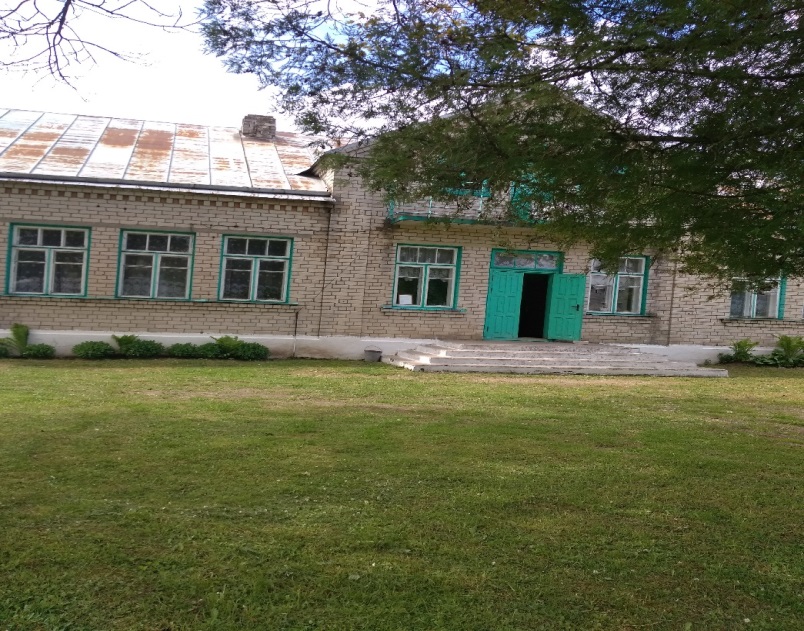 Информация о земельном участкеИнформация о земельном участкесрок аренды земельного участка площадью 0,2072 га (под застройкой) - 50 лет Ограничения по использованию земельных участковОграничения по использованию земельных участковводоохранная зона реки, водоема на площади 0,2072 гаУсловия использования земельного участкаУсловия использования земельного участкавозможно использование для размещения жилого помещения (одноквартирного, блокированного жилого дома), объекта общественного питания, бытового обслуживания населения, здравоохранения и иных объектов, обеспечивающих жизнедеятельность населения;получение в установленном порядке разрешения Ошмянского районного исполнительного комитета на проведение проектно-изыскательских работ, разработку проектно-сметной документации на строительство (реконструкцию) объекта и осуществление строительства (реконструкции) объекта в установленные сроки в случае изменения назначения приобретенного недвижимого имуществавозможно использование для размещения жилого помещения (одноквартирного, блокированного жилого дома), объекта общественного питания, бытового обслуживания населения, здравоохранения и иных объектов, обеспечивающих жизнедеятельность населения;получение в установленном порядке разрешения Ошмянского районного исполнительного комитета на проведение проектно-изыскательских работ, разработку проектно-сметной документации на строительство (реконструкцию) объекта и осуществление строительства (реконструкции) объекта в установленные сроки в случае изменения назначения приобретенного недвижимого имуществаУсловие продажи недвижимого имуществаУсловие продажи недвижимого имуществаначало использования приобретенного объекта под цели, не противоречащие действующему законодательству, в течении  трех лет с момента заключения договора купли-продажиначало использования приобретенного объекта под цели, не противоречащие действующему законодательству, в течении  трех лет с момента заключения договора купли-продажиВид вещного права на земельный участокВид вещного права на земельный участокПраво аренды. Земельный участок предоставляются победителю аукциона (единственному участнику несостоявшегося аукциона) в аренду без проведения аукциона и без взимания платы за право заключения договора арендыПраво аренды. Земельный участок предоставляются победителю аукциона (единственному участнику несостоявшегося аукциона) в аренду без проведения аукциона и без взимания платы за право заключения договора аренды